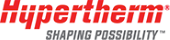 Product End of Life Announcement: QuikCAMTuesday, September 25, 2012Hypertherm periodically ends the life of a software product; meaning no further versions will be developed and released for sale. This decision is typically a result of changes in customer demand for the product or simply the technology has reached the end of its commercially viable life.At this time, Hypertherm has decided to no longer offer its QuikCAM software product. The product, which provides part geometry to NC conversion, has a natural upgrade path to NestMaster. Existing QuikCAM users seeking support or feature enhancements are encouraged to contact us or their trusted Hypertherm partner to discuss a cross-grade (move from one product to another) to the current version of NestMaster.END